Итоговое тестирование по алгебре в 8 классеВариант 1Часть 11. Найдите значение выражения .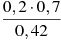 2. На графике показан процесс разогрева двигателя легкового автомобиля. На оси абсцисс откладывается время в минутах, прошедшее от запуска двигателя, на оси ординат — температура двигателя в градусах Цельсия. Определите по графику, за сколько минут двигатель нагреется с до .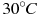 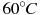 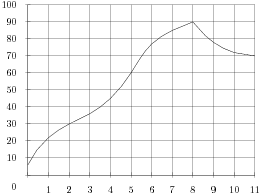 3. Товар на распродаже уценили на 20%, при этом он стал стоить 680 р. Сколько стоил товар до распродажи?Варианты ответа1. 136 р.        2. 816 р.         3. 700 р.         4. 850 р.4. О числах a и b известно, что . Среди приведенных ниже неравенств выберите верные: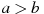 1)                 2)                3)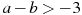 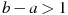 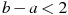 Варианты ответа1.   1 и 2               2.   2 и 3              3.  1 и 3         4.   1,2 и 35. Расположите в порядке возрастания числа: ; ; 6.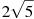 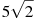 Варианты ответа1. ; 6;             2. ; 6;             3. 6; ;             4. ; ; 66. Решите уравнение . 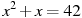 7. Два острых угла прямоугольного треугольника относятся как 2:3. Найдите больший острый угол. Ответ дайте в градусах. 8. Упростите выражение . 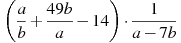 9. На диаграмме показано содержание питательных веществ в сливочном мороженом. Определите по диаграмме, содержание каких веществ преобладает.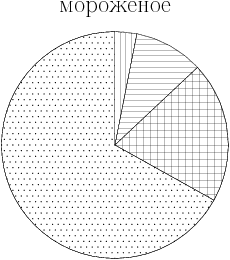 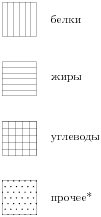 *-к прочему относятся вода, витамины и минеральные вещества. Варианты ответа1. жиры        2. белки          3. углеводы           4. Прочее10. Какие из следующих утверждений верны?1) Если угол равен , то вертикальный с ним угол равен .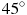 2) Любые две прямые имеют ровно одну общую точку.3) Через любые три точки проходит ровно одна прямая.4) Если расстояние от точки до прямой меньше 1, то и длина любой наклонной, проведенной из данной точки к прямой, меньше 1.11. Решите неравенство . 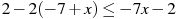 12. Найдите значение выражения  при . 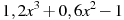 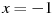 Часть 213. Упростите выражение  ( )14. Решите систему уравнений  15. Две соревнующиеся бригады рабочих должны были изготовить по 240 деталей. Первая бригада изготовляла в день на 8 деталей больше, чем вторая, и в результате выполнила заказ на 1 день раньше второй. Сколько деталей изготовляла в день каждая бригада?